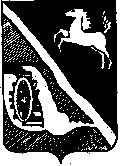 Дума Шегарского района Томской областиРЕШЕНИЕ21 мая  2019 г.                  с. Мельниково                               №  375 О безвозмездной передаче имущества, находящегося в собственности муниципального образования «Шегарский район»  В соответствии с частью 5 статьи 50, статьи 51 Федерального Закона от 06 октября 2003 года № 131 – ФЗ «Об общих принципах организации местного самоуправления в Российской Федерации»,  порядком распоряжения и управления имуществом, находящимся в муниципальной собственности Шегарского района, утвержденным решением Думы Шегарского района 13.06.2007 № 137, ДУМА ШЕГАРСКОГО РАЙОНА РЕШИЛА: 1. Разрешить безвозмездную передачу имущества, находящегося в собственности муниципального образования «Шегарский район»      в собственность  муниципального образования «Анастасьевское  сельское поселение»   -  квартира; кадастровый номер 70:16:0101001:154; назначение: жилое помещение; этаж №01; вид жилого помещения: квартира; площадь: 63,4; адрес: Томская область, Шегарский район, с. Анастасьевка, ул. Пионерская, д.6, кв.2, номер и дата государственной регистрации права: №70-70-07/119/2005-832 от 11.01.2006.  Кадастровая стоимость: 451716(Четыреста пятьдесят одна тысяча семьсот шестнадцать) рублей 12 копеек.          2. Заключение соответствующих договоров пожертвования и определение их существенных условий возложить на Администрацию Шегарского района.            3. Настоящее решение разместить  в сети Интернет на официальном сайте Шегарского района не позднее 20 дней после его подписания в установленном порядке.           4. Контроль за исполнением настоящего решения возложить на Контрольно - счетный орган муниципального образования «Шегарский район».Председатель Думы Шегарского района                                                                      Л. И. Нистерюк                       Глава  Шегарского района                                                           В.Ф. Маргерт 